                                Тест по произведению 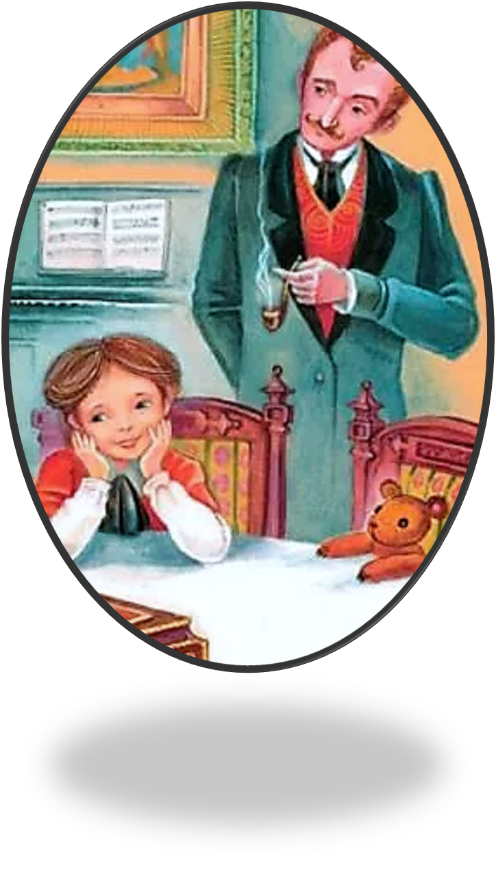 «Отрывки из дневника Маши» 1.В каком возрасте Маша начала впервые вести свой девичий, личный дневник?А) 5 лет Б) 10 лет В) 12 лет Г) 15 лет2. Кто подарил Маше этот дневник?А) горничная Б) отец В) мать Г) гостья в прекрасной шляпе3. Что папа подарил Маше в день её рождения?А) дневник Б) плюшевого медвежонка В) набор шоколадных конфет Г) чернильницу с колокольчиком Д) книгу4. От чего умер ребенок дамы в прекрасной шляпе? А) от нелуженой кастрюльки Б) от плохо сваренной пищи В) простудился 5. Первое задание, которое получила Маша по хозяйству от матери - …А) отвечать за стирку белья Б) готовить завтраки В) вымывать полы во всем доме Г) подметать двор Д) ходить в булочную6. В каком городе проживала героиня?А) в Москве Б) в Твери В) в Санкт-Петербурге Г) в Саратове7. Во время одной из познавательных бесед с отцом Маша узнает, что такое…А) часы Б) географическая карта В) подзорная труба Г) музыкальная шкатулка8. Какая наука, о чем узнала Маша, позволяет познакомиться с традициями, обычаями, культурой разных стран?А) русский язык Б) литература В) история Г) география9. На вечере у графини Воротынской Маша познакомилась со скромной, но хорошей девочкой по имени…А) Настя Б) Катя В) Оля Г) Таня Д) Лиза10. Как другие гостьи относились к новой знакомой Маши?А) дружили с ней Б) оскорбляли ее В) не общались с нею, игнорировали ее, поворачивались к ней спиной11. Чем эта девочка понравилась Маше?А) с ней было интересно, она многое знала и умелаБ) она постоянно шутила, рассказывала небылицыВ) у нее было много конфет с собою12. Как себя повела Маша в конце вечера, когда поняла, что эта девочка не держит на нее зла за ее холодное отношение к ней?А) бросилась со слезами на шею и попросила прощенияБ) подарила свою любимую книгуВ) нарисовала открытку на память